ABSTRAKPENGEMBANGAN MEDIA POWERPOINT INTERAKTIF UNTUK MENINGKATKAN KEMAMPUAN PEMECAHAN MASALAH SISWA KELAS VIII MTS SKB 3 MENTERI BINGKATANDINIMedia pembelajaran adalah alat yang digunakan untuk menyajikan materi dalam proses pembelajaran yang dapat merangsang siswa untuk belajar dan juga dapat mempengaruhi hasil belajar siswa. Penelitian ini bertujuan untuk mengetahui kevalidan, kepraktisan serta keefektifan media pembelajaran powerpoint interaktif untuk meningkatkan kemampuan pemecahan masalah matematika siswa. Desain penelitian yang digunakan dalam penelitian ini adalah Research and Development (penelitian dan pengembangan) atau R&D. Adapun model pengembangan yang digunakan adalah ADDIE  (Analysis, Design, Development, Implementaion, Evaluation). Subjek pada penelitian ini adalah siswa kelas VIII-B MTs SKB 3 Menteri Bingkat. Instrumen yang digunakan pada penelitian ini adalah lembar validasi ahli media, ahli materi, respon guru dan siswa. Berdasarkan hasil penilaian validator ahli media dan ahli materi secara keseluruhan diperoleh persentase rata-rata kevalidan media powerpoint interaktif sebesar 87,35% dengan kriteria “sangat valid”. Sedangkan pada tingkat kepraktisan media pembelajaran powerpoint interaktif diperoleh berdasarkan hasil respon guru dan siswa dengan persentase rata-rata kepraktisan sebesar 87,39% dengan kriteria “sangat praktis”. Pada tingkat keefektifan dilihat berdasarkan ketuntasan yang diperoleh siswa yaitu 87% dengan kriteria “sangat efektif”.  Dengan begitu dapat disimpulkan bahwa produk yang dihasilkan sudah layak digunakan karena telah memenuhi kriteria kevalidan, kepraktisan dan juga keefektifan.Kata kunci: Media Pembelajaran, Powerpoint Interaktif, Kemampuan Pemecahan 	Masalah 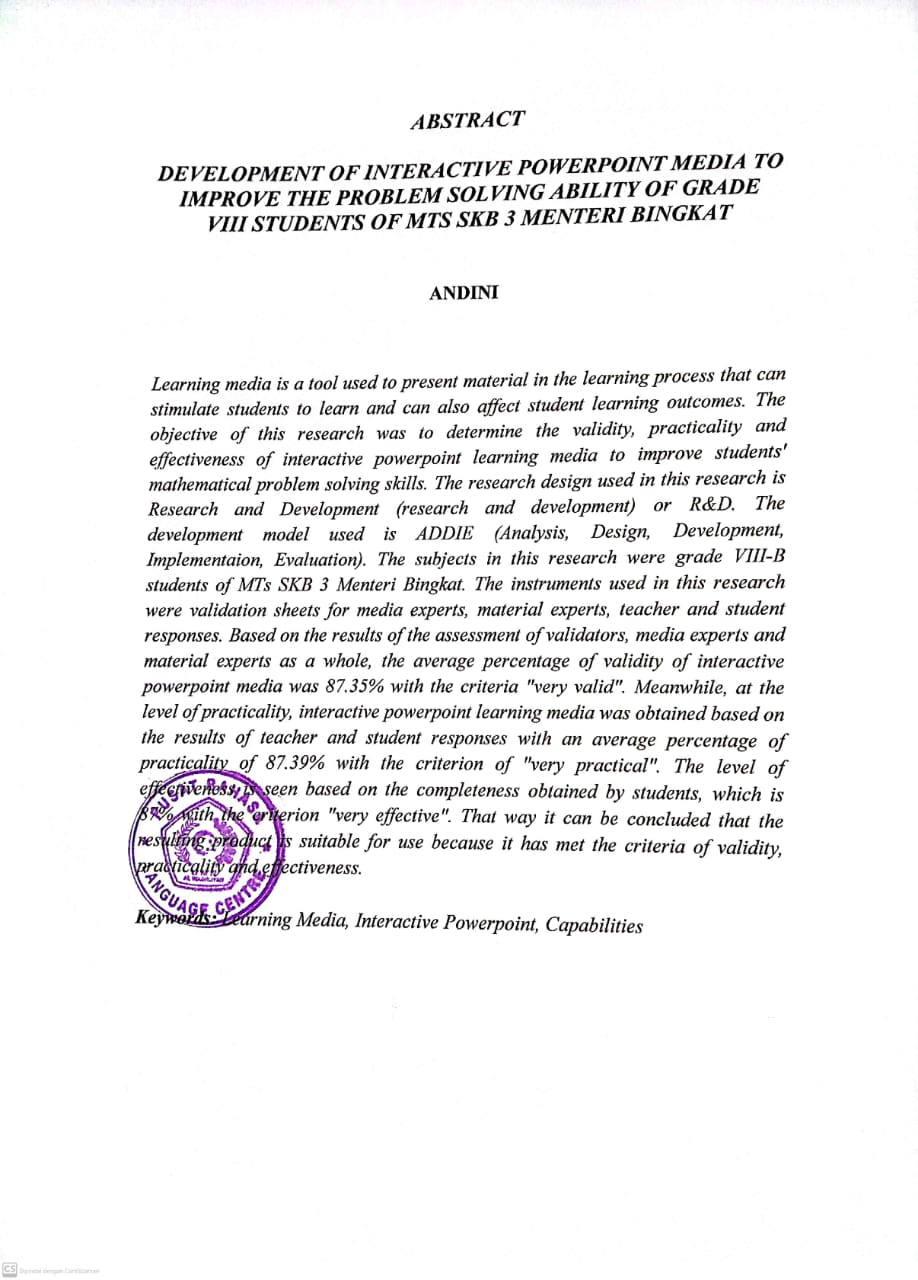 